Приложение к Решению Петрозаводского городского Советаот 14 июня 2024 г. № 29/27-392Карта № 216. Место размещения рекламной конструкции рк-239.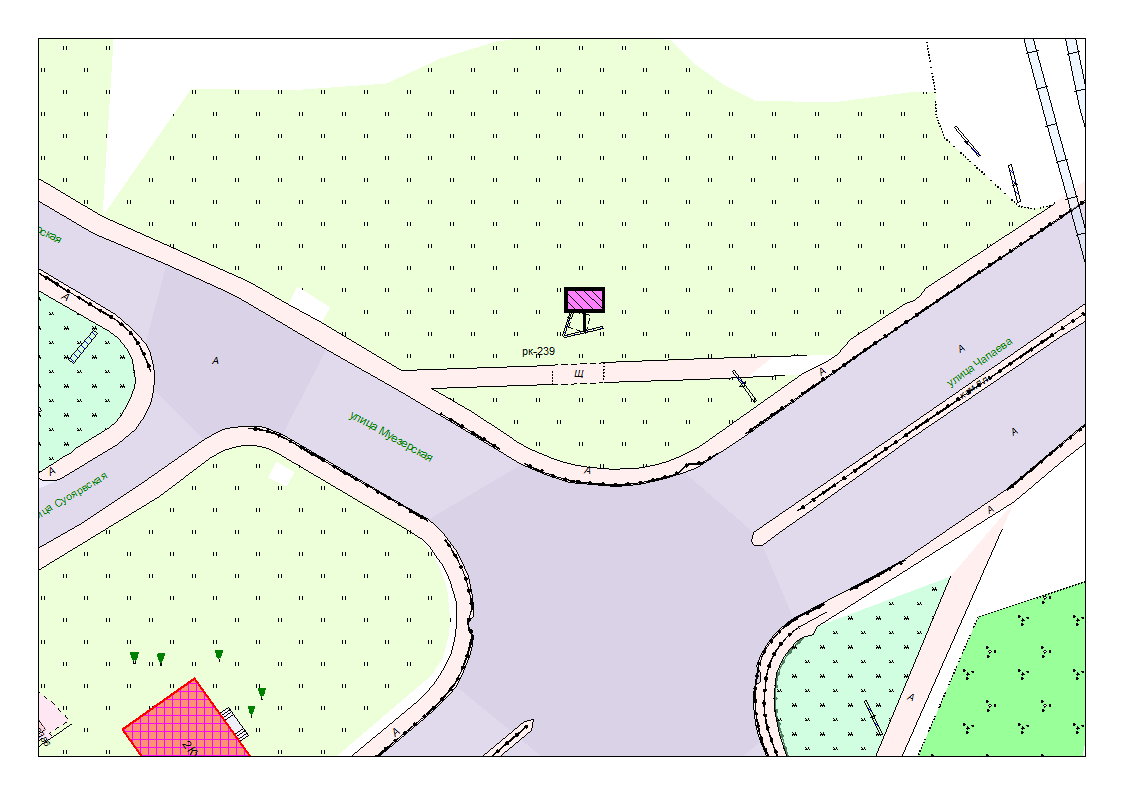 Место размещения рекламной конструкции (почтовый, строительный или условный адрес)ул. Муезерская – ул. ЧапаеваТип рекламной конструкцииСветодиодный экран (двухсторонний)Вид рекламной конструкцииСтационарная рекламная конструкция Площадь информационного поля(6 х 3) х 2= Технические характеристики рекламной конструкции:- размеры, материал надземной и подземной (при наличии) части;- характеристики освещенности;-цвет конструкции.-габаритные размеры 6,0 х ; металл, стекло; - -RAL 7040 (серый).Кадастровый номер участка (квартала)10:01:0110107Планировочные ограниченияОхранная зона железной дороги